TÍTULO DO ARTIGO EM PORTUGUÊS: subtítulo do artigo em português	Chico XavierFaculdade Católica PaulistaOrientadora: Profa. Dra. Vera FischerCoorientador: Prof. Me. José de SilvaRESUMO: Texto texto texto texto texto texto texto texto texto texto texto texto texto texto texto texto texto texto texto texto texto texto texto texto texto texto texto texto texto texto texto texto texto texto texto texto texto texto texto texto texto texto texto texto texto texto texto texto texto texto texto texto texto texto texto texto texto texto texto texto texto texto texto texto texto texto texto texto texto texto texto texto texto texto texto  texto texto texto texto texto texto texto texto texto texto texto texto texto texto texto texto texto texto texto texto texto texto texto  texto texto texto.Palavras-chave: Palavra. Palavra. Palavra. Palavra. Palavra.INTRODUÇÃOTexto texto texto texto texto texto texto texto texto texto texto texto texto texto texto texto Texto texto texto texto texto texto texto texto texto texto texto texto texto texto texto texto texto texto texto texto texto texto texto texto texto  texto texto texto texto texto texto texto texto texto texto texto texto texto texto texto texto texto texto texto texto texto texto texto texto texto “[...] texto texto texto texto texto texto texto texto texto texto texto texto texto texto texto texto texto texto texto texto texto texto texto texto texto texto texto texto texto texto texto texto texto texto texto texto texto” (AUTOR, ano, p. 108).Texto texto texto texto texto texto texto texto texto texto texto texto texto texto texto texto texto texto texto texto texto texto texto texto texto texto texto texto texto texto texto texto texto texto texto texto texto texto texto texto texto texto texto texto texto texto texto texto texto texto texto texto texto texto texto texto texto texto texto texto texto texto texto texto texto texto texto texto texto texto texto texto texto texto texto texto texto texto texto texto texto texto texto texto (AUTOR, ano). DESENVOLVIMENTOTexto texto texto texto texto texto texto texto texto texto texto texto texto texto texto texto texto texto texto texto texto texto texto texto texto texto texto texto texto texto texto texto texto texto texto texto texto texto texto texto texto texto texto texto Na Figura 1 texto texto texto texto texto texto texto texto texto texto texto texto texto texto texto texto texto texto texto texto texto texto texto texto texto texto texto texto texto texto texto texto texto texto texto texto texto texto texto texto texto texto texto texto texto texto texto texto texto texto (AUTOR; AUTOR, ano).Figura 1 – Título da figura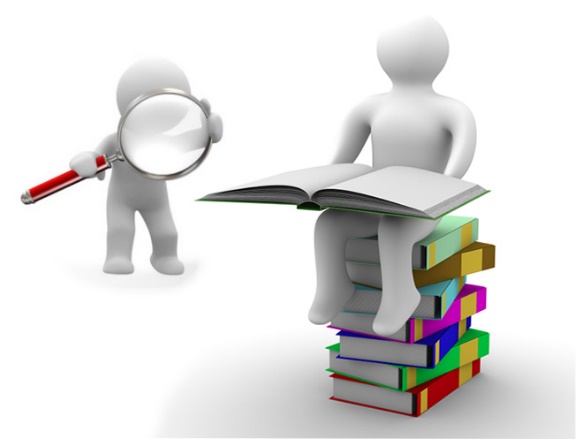 Fonte: Origem da figura, Autor (ano)Texto texto texto texto texto texto texto texto texto texto texto texto texto texto texto texto texto texto texto texto texto texto texto texto texto texto texto texto texto texto texto texto texto texto texto texto texto texto texto texto texto texto texto texto texto texto texto texto texto  texto texto texto texto texto texto texto texto texto texto texto texto texto texto texto texto texto texto texto (AUTOR, ano, apud AUTOR, ano).Tabela 1 – Título da tabelaFonte: Origem da tabela, Autor (ano)Segundo Autor (ano) na tabela 1 texto texto texto texto texto texto texto texto texto texto texto texto texto texto texto texto texto texto texto texto texto texto texto texto texto texto texto texto texto texto texto texto texto texto texto texto texto texto texto texto texto texto texto texto texto texto texto texto texto texto texto texto texto texto texto texto texto texto texto texto texto texto texto texto texto texto texto texto.                                                                                                                  (1)Equação (1) texto texto texto texto texto texto texto texto texto texto texto texto texto texto texto texto texto texto texto texto texto texto texto texto texto texto texto texto texto texto texto texto texto texto texto texto texto texto texto texto texto texto texto texto texto texto texto texto texto texto texto texto texto texto texto texto texto.Subseções Texto texto texto texto texto texto texto texto texto texto texto texto texto texto texto texto texto texto texto texto texto texto texto texto texto texto texto texto texto texto texto texto texto texto texto texto texto texto texto texto texto texto texto o texto.Texto texto texto texto texto texto texto texto texto texto texto texto texto texto texto texto Texto texto texto texto texto texto texto texto texto texto texto texto texto texto texto texto texto texto texto texto texto texto texto texto texto texto texto texto texto texto texto texto texto texto texto texto texto texto texto texto texto texto texto texto texto texto texto texto texto texto texto texto texto texto texto texto texto texto texto  texto texto texto texto texto texto texto texto texto texto texto texto texto texto texto texto texto texto texto (AUTOR, ano, p. 209).Texto texto texto texto texto texto texto texto texto texto texto texto texto texto texto texto texto texto texto texto texto texto texto texto texto texto texto texto texto texto texto texto texto texto texto texto texto texto texto texto texto texto texto texto texto texto texto texto texto texto texto texto texto texto texto texto.CONSIDERAÇÕES FINAISTexto texto texto texto texto texto texto texto texto texto texto texto texto texto texto texto texto texto texto texto texto texto texto texto texto texto texto texto texto texto texto texto texto texto texto texto texto texto texto texto texto  texto texto texto texto texto texto texto texto texto texto texto texto texto texto texto texto texto texto texto texto texto texto texto texto texto texto texto texto texto texto texto texto texto texto texto texto texto texto texto texto texto texto  texto texto texto texto texto texto texto texto texto texto texto texto texto texto texto texto texto texto.REFERÊNCIASASSOCIAÇÃO BRASILEIRA DE NORMAS TÉCNICAS. NBR 6022: Informação e documentação – Artigo em publicação periódica técnica e/ou científica - Apresentação. Rio de Janeiro, 2018.ASSOCIAÇÃO BRASILEIRA DE NORMAS TÉCNICAS. NBR 6023: Informação e documentação: Referências – Elaboração. Rio de Janeiro, 2018.ASSOCIAÇÃO BRASILEIRA DE NORMAS TÉCNICAS. NBR 6028: Informação e documentação: Resumo – Apresentação. Rio de Janeiro, 2003.ASSOCIAÇÃO BRASILEIRA DE NORMAS TÉCNICAS. NBR 10520: Informação e documentação: Citações: Apresentação. Rio de Janeiro, 2002.ASSOCIAÇÃO BRASILEIRA DE NORMAS TÉCNICAS. NBR 15287: Informação e documentação: Projeto de pesquisa: Apresentação. Rio de Janeiro, 2011.GIL, Antonio Carlos. Como elaborar projetos de pesquisa. 5. ed. São Paulo: Atlas, 2010. 184 p. ISBN 978-85-22458233.ANEXOExemplo: ANEXO A – Representação gráfica de contagem de células inflamatórias presentes nas caudas em regeneração – Grupo de controle.TextoTextoTexto1textotexto2textotexto3textotexto